Candace Dodson-Reed serves as the Chief of Staff and Executive Director of the Office of Equity and Inclusion at the University of Maryland Baltimore County (UMBC). Prior to her appointment in 2018, Candace was the AVP of Communications and Public Affairs at UMBC, a Vice President at the Greater Baltimore Committee and, for almost eight years, served as the Deputy Chief of Staff for Howard County Government. 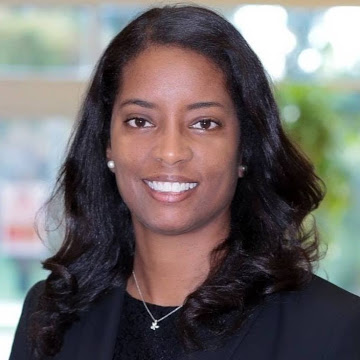 In 2012, Candace founded the African American Community Roundtable of Howard County, an umbrella group that connects members of the local black community. Candace serves as an appointed commissioner on the US Commission on Civil Rights- Maryland State Advisory Committee, on the Maryland League of Conservation Voters Board of Directors, and as Vice Chair of the Board of Directors for the Downtown Columbia Arts and Culture Commission.  Candace graduated from UMBC with a BA in English and received her graduate degree from the McDonough School of Business at Georgetown University. She also graduated from the Institute for Educational Management at The Harvard University Graduate School of Education.Candace is the very proud mother of a college sophomore. 